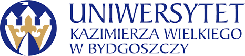 Bydgoszcz, 20.10.2023r.Dotyczy : DOSTAWA SPRZĘTU KOMPUTEROWEGONumer postępowania: UKW/DZP-281-D-60/2023Informacja z otwarcia ofertDziałając na podstawie art. 222 ust. 5 ustawy z dnia 11 września 2019r.Prawo zamówień publicznych, zwanej dalej „ustawą”, Zamawiający przekazuje następujące informacje o:Nazwach albo imionach i nazwiskach oraz siedzibach lub miejscach prowadzonej działalności gospodarczej albo miejscach zamieszkania wykonawców, których oferty zostały otwarte, cenach lub kosztach zawartych w ofertach:Kanclerz UKWmgr Renata MalakNrNazwa (firma) i adres WykonawcyNazwa kryteriumWartość brutto 1Science Technologies Sp. z o.o.Ul. Mikołaja Kopernika 30/32700-336 WarszawaCenaCzęść 9: 8 178,95 PLN2PIXEL Centrum Komputerowe Tomasz Dziedzic Wolica 60, 28-232 ŁubniceCenaCzęść 1: 49 994,58 PLN  Część 4: 6 610,02 PLN  Część 9: 7 974,09 PLN3Compnor Miłosława LechowskaUl. Owsiana 7/11, 61-666 PoznańCenaCzęść 1: 47 872,83 PLN  Część 2: 1 931,10 PLN  Część 3: 7 121,70 PLN  Część 4: 6 300,06 PLN  Część 5: 2 484,60 PLN  Część 7: 7 314,81 PLN4BIUINF spółka z ograniczoną odpowiedzialnością sp.k. 85-048 Bydgoszcz, ul. Kaszubska 17/DCenaCzęść 1: 48 315,63 PLN  Część 2: 2 507,97 PLN  Część 3: 8 085,37 PLN  Część 4: 6 924,90 PLN  Część 5: 2 670,33 PLN  Część 6: 9 744,06 PLN  Część 7: 8 090,94 PLN  Część 8: 7 134,00 PLN  Część 9: 6 441,51 PLN5iCOD.pl Sp. z o.o.ul. Grażyńskiego 51, 43-300 Bielsko-BiałaCenaCzęść 1: 42 887,64 PLN  Część 2: 2 355,45 PLN  Część 3: 7 066,35 PLN  Część 4: 6 098,34 PLN  Część 5: 2 494,44 PLN  Część 6: 7 324,65 PLN  Część 7: 7 413,21 PLN  Część 8: 5 582,97 PLN  Część 9: 7 939,65 PLN6INFOS Systemy Komputerowe Jacek Kiełbratowski ul. Jagiellońska 8, 80-371 GdańskCenaCzęść 9: 7 826,49 PLN7LOGON S.A.Ul. Piotrowskiego 7A, 85-098 BydgoszczCenaCzęść 1: 51 565,29 PLN  Część 2: 2 386,20 PLN  Część 3: 8 285,28 PLN  Część 4: 6 746,55 PLN  Część 5: 2 656,80 PLN  Część 6: 7 753,92 PLN  Część 7: 8 437,80 PLN  Część 9: 9 040,00 PLN